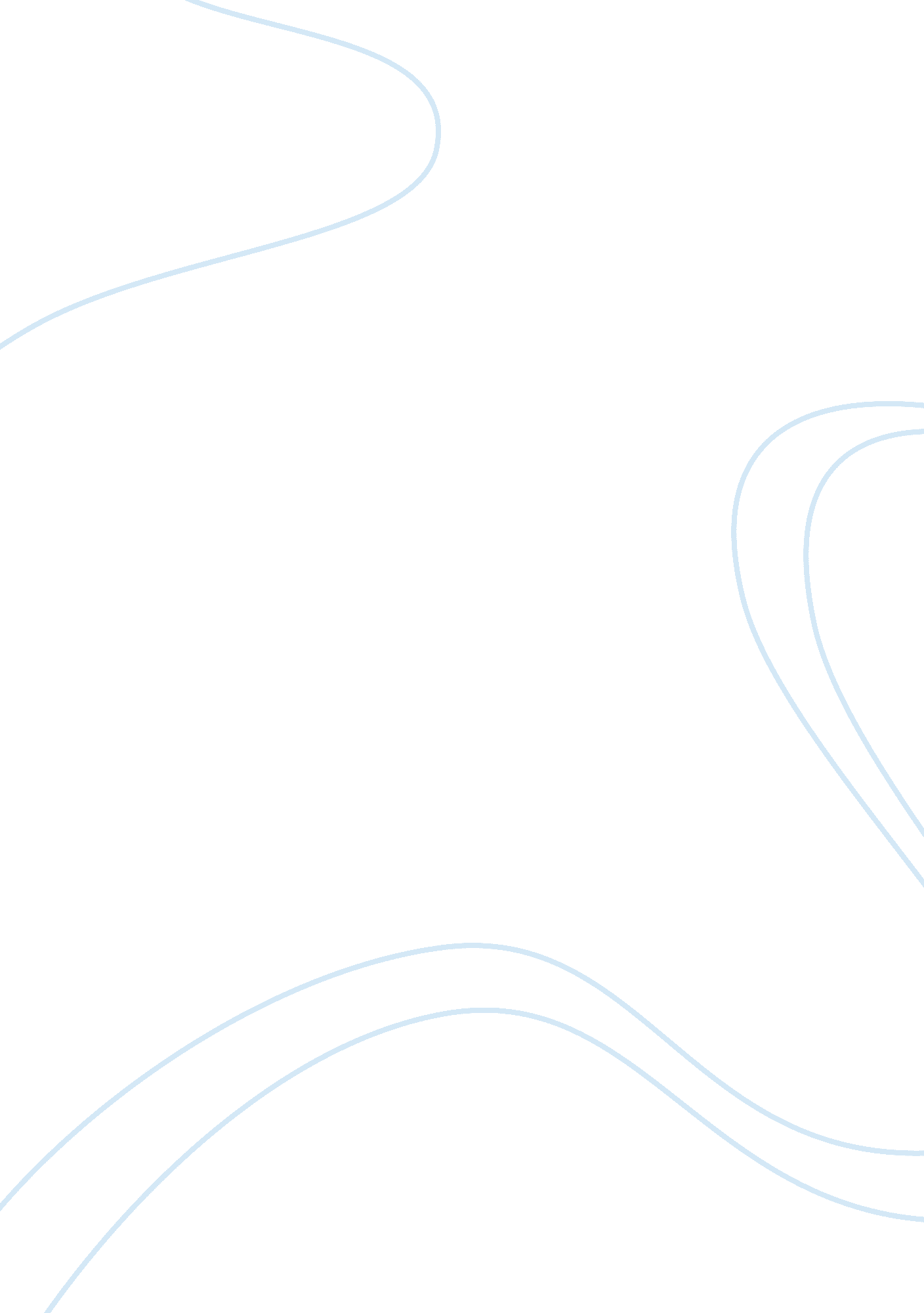 Reflection paperBusiness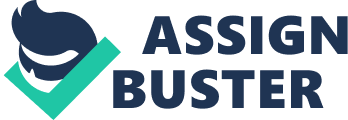 My Reflective Writing On Personal Growth After Working In The Community Project. A community project is developed to provide community service by enabling an individual to volunteer their time, energy and skills to a certain cause. This provides one with a platform to learn about the American history and to socialize with the other members. Community projects provide the students with experience and they are able to acquire new skills as they work with the community directly (Mondal and Dutta 32). It further boosts their academic skills and communication, enables them to work in a team, instills critical thinking and boosts their self confidence. Working in a community projects develops a rational way of making decisions for the students. 
Lions Clubs International is a large club organization that has over 1, 300, 000 members in over 46, 000 clubs all over the world. Lions Club has community projects that support students by providing a program that empowers them (Martin 66). The main aim of the Lions Club international is to aid students develop their leadership skills and still make a positive impact to their community. The organization achieves this through the Leo clubs which are approximately 6, 400 with 160, 000 Leos (members). As a Leo in the community project of green team recycling our main motto was to reduce, reuse, and recycle (Martin 210). We engaged in advocating for recycling of items like hearing aids, paint, books, and magazine to keep our environment clean. 
At the initial stage of joining the project, I learned that I am a role model to my community in preserving my environment. The program offered activities that create a positive attitude towards the environment. Our Leo club focused on promoting recycling in our neighborhood by creating an awareness of taking the initiative of caring for our homes (Sirgy et al. 250). We collected used glass, aluminium, plastic bags and containers to resource recovery locations. All the Leos worked together in teams to take up the recycling challenges to hospitals and parks. We also campaigned on encouraging the local residents to participate in the recycling events within the city. 
Through the recycling program by the Lions Club International, the community has embraced the idea of recycling. Large organizations and other state owned corporations donate their outdated and non-functional computers to recycling companies (Taylor 94). The recycling companies dismantle the equipments, sort the parts by type, upgrade the components, reassemble units, and then have them distributed to students who may not afford a computer to use in their studies. This is done through rating distribution against need. After the computers are distributed to these students, the Leo clubs follow up on the computers efficiency and offer trouble shooting solutions to ensure the computers work perfectly well. 
Through my community work at the Lions Club International, I was inspired to consider future involvement in providing environmental services. I intend to create awareness to fellow members of my community. I realize the need to teach on the materials that can be recycled as I realized there was missing information about this. Also, I would create awareness on how to properly dispose of the items to be recycled. To begin with, I would create pamphlets that outline the local trash collection laws, indicate ways of acquiring recycling bins, and ways to dispose items that cannot be recycled and the large appliances like household furniture. I would advocate for creating awareness through the internet to match the enhanced technology we have today. 
Works Cited 
Mondal, Ashis and Dutta, Soma. Monitoring for Outcomes in Community Driven Projects: Using a Learning Based Approach. California: Academic Foundation, 2007. Print. 
Sirgy, Joseph M, Phillips, Rhonda and Rahtz, Don R.. Community Quality-of-Life Indicators: Best Cases V. London: Springer Science & Business Media, 2011. Print. 
Martin, Paul. We Serve: A History of the Lions Clubs. New York: Regnery Gateway Publishers, 1991. Print. 
Taylor, Terry. Eco Books: Inventive Projects from the Recycling Bin. Upper Saddle River, NJ: Lark Books 2009. Print. 